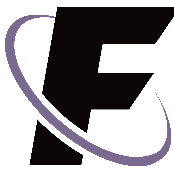 Fusion Custom Mask (FCM)Procedure SummaryWhen? Failed OATHigh CPAP or BiPAP pressures over 15 cmH20 pressuresSevere OSA with PSO2 > 85%Significant co-morbidities, esp., cardiovascular and cerebrovascularHow? Take impressions for Fusion Monoblock (FMB) and send to labThree weeksInsert FMB, connect and take face impression to send to lab Three weeksDeliver FCM One weekFollow-up When satisfied, send for CPAP titrationConsider Pulse ox check